Dubnové hledání chyb 2024Obávanou úlohou v rámci přijímacích zkoušek ke studiu na středních školách je hledání chyb v textu. Přesně takovou úlohu si můžete vyzkoušet. A když narazíte na problém, zkuste najít nápovědu v některém z videí: PravopisPracovní list pro žáky, kteří potřebují procvičit úlohu, jejímž principem je hledání chyb v textu. Pracovní list je tak možné využít při přípravě na přijímací zkoušky ke studiu na víceletých gymnáziích i čtyřletých oborech středních škol, stejně tak ho mohou využít budoucí maturanti. _________________________________________________Nalezněte v textu 4 pravopisné chyby a opravte je:Když se lidé poprvé usadili a začali se věnovat zemědělství, zmněnilo to nejen jejich stravu, ale také to přineslo do té doby neznámé zdravotní hrozby. Konkrétně záplavu bakterií, proti nimž tehdejší kultury neměly obranu.Lidi v době kamené totiž trápili nejen predátoři, změny klimatu a hlad, ale také mikroorganismy. Vědci tuto oblast neignorovali, jen jim chyběly prostředky, jak tuto neviditelnou válku trvající tři miliony let popsat. Nyní je už ale mají, díky pokroku v technologiích jsou totiž schopní rekonstruovat z nepatrných mikroskopických vzorků genetickou informaci těchto organismů.Teď to udělali paleogenetici se vzorky, které pocházely ze Skandinávie. Našly na nich množství nebezpečných mikroorganismů šířených nejen pojídáním kontaminované potravy, ale také pouhými polibky.A pravěké předky moderních lidí ohrožovaly i pohlavně přenosné nemoci. Tato onemocnění nalezená v mikrobiální DNA pocházejí z doby dlouhého přechodu od lovecko-sběračského a kočovného způsobu života k zemědělskému, který byl spojený s dlouhodobým usazováním se na jednom místě. Předpokládá se, že tato změna, která stvořila naši moderní civilizaci, odstartovala před 12ti tisíci lety.(https://ct24.ceskatelevize.cz/clanek/veda/smrt-mohl-prinest-i-polibek-vedci-popsali-jake-nemoci-mucily-nase-predky-347574, kráceno a upraveno)ŘešeníKdyž se lidé poprvé usadili a začali se věnovat zemědělství, zmněnilo (změnilo) to nejen jejich stravu, ale také to přineslo do té doby neznámé zdravotní hrozby. Konkrétně záplavu bakterií, proti nimž tehdejší kultury neměly obranu.Lidi v době kamené (kamenné) totiž trápili nejen predátoři, změny klimatu a hlad, ale také mikroorganismy. Vědci tuto oblast neignorovali, jen jim chyběly prostředky, jak tuto neviditelnou válku trvající tři miliony let popsat. Nyní je už ale mají, díky pokroku v technologiích jsou totiž schopní rekonstruovat z nepatrných mikroskopických vzorků genetickou informaci těchto organismů.Teď to udělali paleogenetici se vzorky, které pocházely ze Skandinávie. Našly (našli) na nich množství nebezpečných mikroorganismů šířených nejen pojídáním kontaminované potravy, ale také pouhými polibky.A pravěké předky moderních lidí ohrožovaly i pohlavně přenosné nemoci. Tato onemocnění nalezená v mikrobiální DNA pocházejí z doby dlouhého přechodu od lovecko-sběračského a kočovného způsobu života k zemědělskému, který byl spojený s dlouhodobým usazováním se na jednom místě. Předpokládá se, že tato změna, která stvořila naši moderní civilizaci, odstartovala před 12ti (12) tisíci lety.Co jsem se touto aktivitou naučil(a):………………………………………………………………………………………………………………………………………………………………………………………………………………………………………………………………………………………………………………………………………………………………………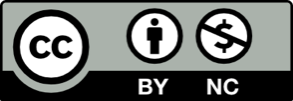 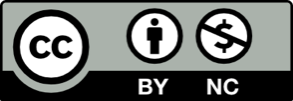 